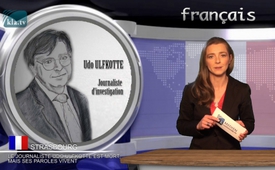 Le journaliste Udo Ulfkotte est mort, mais ses paroles vivent.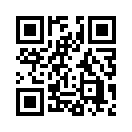 Pour ses nombreux lecteurs aussi bien dans le pays qu’à l’étranger, pour ses amis et ses collègues, c’est presque inimaginable. Quelques jours avant son 57ème anniversaire, l’écrivain et journaliste engagé est mort d’un arrêt cardiaque le 13 janvier 2017.« Pour ses nombreux lecteurs aussi bien dans le pays qu’à l’étranger, pour ses amis et ses collègues, c’est presque inimaginable. Quelques jours avant son 57ème anniversaire, l’écrivain et journaliste engagé est mort d’un arrêt cardiaque le 13 janvier 2017. Les gens qui le connaissaient et le chérissaient ont été choqués par cette nouvelle. Avec sa mort subite tous ceux qui cherchaient une alternative au mainstream politique et journalistique perdent un protagoniste courageux et sans peur. » C’est ce que Jochen Kopp a écrit sur la mort d’Udo Ulfkotte. Jochen Kopp a encore écrit d’autres choses, nous citons ici quelques passages : 

« Ce spécialiste reconnu en science politique a travaillé pendant de nombreuses années pour le journal de Francfort et il est allé dans plus de 60 pays ; grâce à ses innombrables voyages au Proche et Moyen-Orient il était un connaisseur excellent des situations dans les régions islamiques. Udo Ulfkotte a publié des livres dans les plus grandes maisons d’édition allemandes. A peu près tous ses livres étaient des best-sellers ; un de ses plus grands succès a été son livre sorti en 2014, intitulé « Les journalistes achetés ». Ce livre a été pendant plus d’un an sur la liste des best-sellers du journal Spiegel et a été traduit en plusieurs langues. Udo Ulfkotte n’était pas seulement respecté en tant qu’écrivain et journaliste grâce à son langage clair, mais, comme il disait les choses telles qu’elles sont, on l’invitait dans beaucoup d’émissions télévisées et à beaucoup de conférences. Même si sa santé n’était plus très bonne, il ne s’est pas laissé freiner par cela, comme il ne se laissait pas freiner non plus par les attaques injustes de ses adversaires. Engagé comme toujours, il a même ces derniers mois écrit des livres et des articles de journaux et a donné des interviews pour les médias nationaux et internationaux. Presque jusqu’à la dernière minute de sa vie, Udo Ulfkotte était assis à sa table et travaillait ; il avait encore beaucoup d’idées et de projets qu’il voulait réaliser. Et alors il a été arraché à la vie, ou bien pour citer Friedrich von Schiller :
«  Rapidement la mort accroche l’homme et n’accorde pas de délai. Elle le sort du courant et le tire loin de la vie. »

Bien qu’il soit mort, les recherches et les prédictions qu’il a faites pour réveiller et avertir les gens, sont encore d’une actualité insoupçonnée. 

Pour cela nous allons rediffuser une interview que Kla.tv a réalisée avec lui personnellement en 2014, sur son best-seller « Des journalistes soudoyés ». 
Là Udo Ulfkotte prend position par rapport à la manipulation et aux crimes des médias dans le monde actuel.de hm.Sources:http://info.kopp-verlag.de/hintergruende/deutschland/jochen-kopp/in-memoriam-dr-udo-ulfkotte-196-2-17-.html

https://www.youtube.com/watch?v=Yxb9VI1vuw8Cela pourrait aussi vous intéresser:---Kla.TV – Des nouvelles alternatives... libres – indépendantes – non censurées...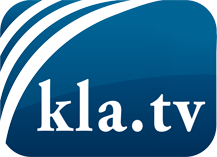 ce que les médias ne devraient pas dissimuler...peu entendu, du peuple pour le peuple...des informations régulières sur www.kla.tv/frÇa vaut la peine de rester avec nous! Vous pouvez vous abonner gratuitement à notre newsletter: www.kla.tv/abo-frAvis de sécurité:Les contre voix sont malheureusement de plus en plus censurées et réprimées. Tant que nous ne nous orientons pas en fonction des intérêts et des idéologies de la système presse, nous devons toujours nous attendre à ce que des prétextes soient recherchés pour bloquer ou supprimer Kla.TV.Alors mettez-vous dès aujourd’hui en réseau en dehors d’internet!
Cliquez ici: www.kla.tv/vernetzung&lang=frLicence:    Licence Creative Commons avec attribution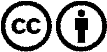 Il est permis de diffuser et d’utiliser notre matériel avec l’attribution! Toutefois, le matériel ne peut pas être utilisé hors contexte.
Cependant pour les institutions financées avec la redevance audio-visuelle, ceci n’est autorisé qu’avec notre accord. Des infractions peuvent entraîner des poursuites.